Приложение 18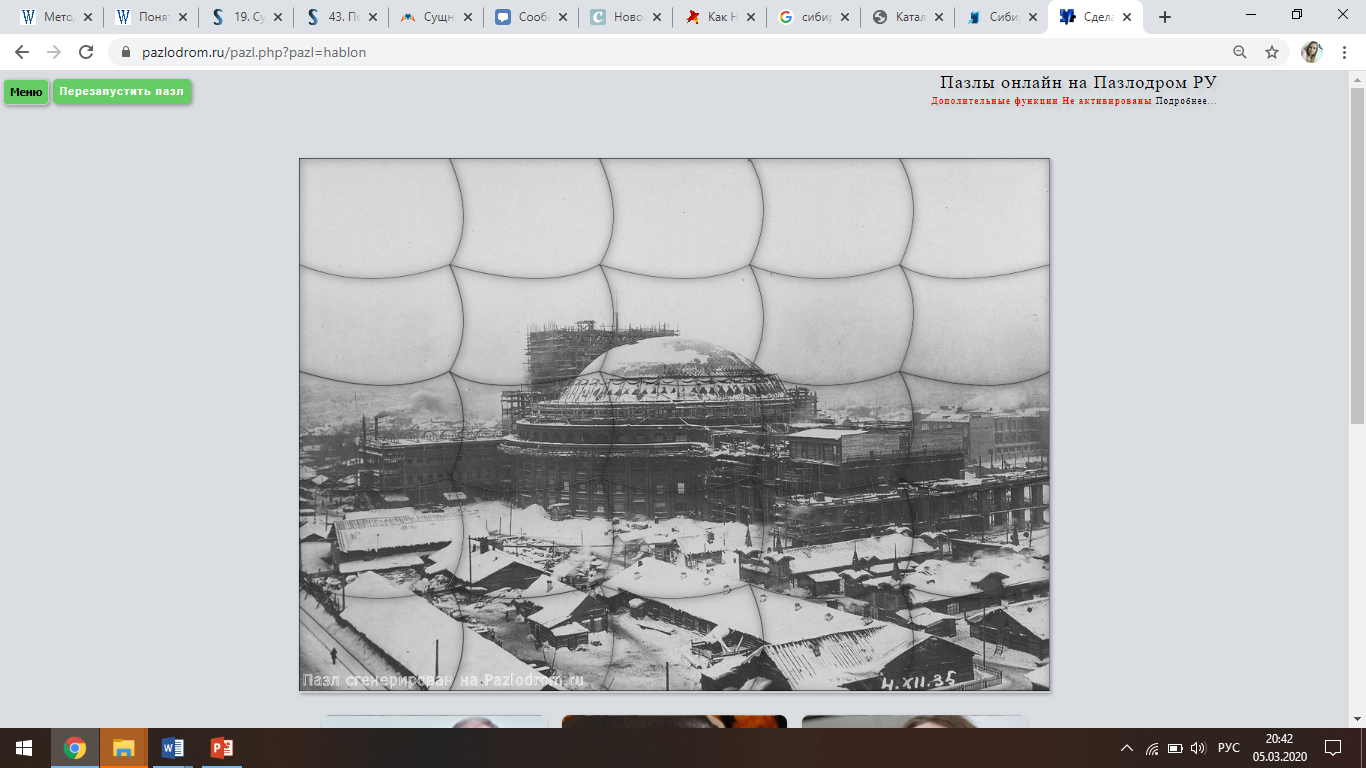 